MEGAN HUSTONBanning, CA  |  hireme@meganhuston.design  |  206.349.8900  www.linkedin.com/in/meganhuston  |  www.meganhuston.design SENIOR UX DESIGNERLeading innovative product UX/UI design for complex, business-critical projects Versatile, creative designer with proven expertise in strategic UX/UI and graphic design for Fortune 500 companiesKnown for work on high-performance teams, taking large-scale projects from concept to implementationDriving revenue growth by developing customer-centric UI/UX for a premier product experienceCORE EXPERTISE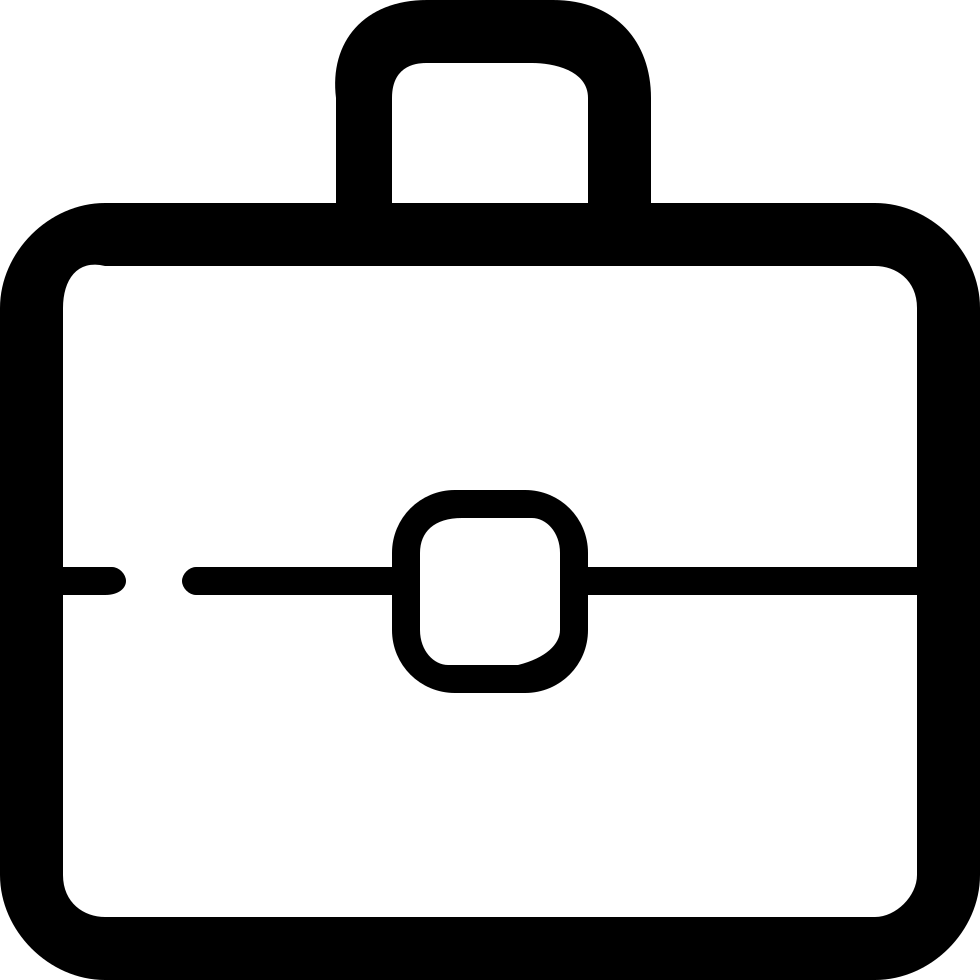 UX Leadership/Strategy | Project Leadership | Interaction/Interface Design | Information Architecture | WireframingDesign Thinking | Prototyping | Visual Design | Design Systems | UX Research | Competitive Analysis | User EmpathyJourney Map/User Flows | Analytics Tools | Agile Development | Graphics Communication | Human FactorsUX/UI DESIGN TOOLS:  Figma | Axure RP | Adobe Suite | Lucid | InVision | Mural | Sketch | VisioRESEARCH:  RITE | KRUG | A/B | Baseline | Heuristic Evaluation | Card Sort AT | Eye-Tracking | Expectancy DEVELOPMENT METHODOLOGIES:  SAFe Agile | Lean UX | Scrum | Kanban | WaterfallCAREER ACHIEVEMENTSREVENUE GROWTH:	Drove gains of $200M+ in revenue and cost savings with full redesign of 200+ feature flows, conversion to online channel, and creating on-brand digital design solutions. (AT&T) PROJECT LEADERSHIP: 	Envisioned, established, and executed complex digital projects of $500M+. Created strategic business solutions with executives, design partners, and developers. (AT&T)UX DESIGN: 	Generated $100M+ in revenue within 2.5 years by co-designing/deploying First Responders digital ecosystem with 25+ platforms/applications and 1M subscribers. (AT&T)STRATEGIC DESIGN:	Strategized/Designed innovative healthcare staffing marketplace with cloud-based platform to connect hospitals/health systems with local healthcare professionals on demand. (CareRev)ART DIRECTION:	Generated 150 different engaging and rich visual themes for millions of users on Windows Live spaces. Art directed 3 U.S. and international vendors. (Microsoft)PROFESSIONAL EXPERIENCETHERMO FISHER SCIENTIFIC | SENIOR USER EXPERIENCE DESIGNER	Remote | 07/2023 – PresentLeads UX design in contract position with $42.86B Fortune 100 company, world leader in serving science. Worked with $390M Transplant Diagnostics Division (TDX). Developed and enhanced transplant diagnostic tools. Solved complex problems, devised innovative solutions, and exceeded project strategy for unique customer needs.Leading full redesign of Paired Kidney Exchange tool used to create donation chains. Saved lives by redesigning specialized tool to match incompatible patient/donor pairs with newly identified compatible matches.  CAREREV | SENIOR PRODUCT DESIGNER	Remote (affected by RIF) | 6/2021 – 2/2023Led product design for privately-owned technology company with innovative cloud-based healthcare staffing marketplace platform. Collaborated on design systems. Led user research studies to validate/influence mobile and desktop product strategy, balancing foundational and evaluation research. Built customer engagement, market research, competitive analysis, and internal/external feedback loop. Managed and mentored junior designers. Cut median time 60% to task by improving onboarding process. Lifted revenue ~$57K in first month. Reduced operations cost 70% and customer care cost 40% by designing automated/self-service products. Created classroom management system to simplify/fast-track self- service scheduling system for facilities.Led in-depth heuristic evaluation of entire SaaS cloud-based product to align future product strategy/KPIs.CITY NATIONAL BANK | SENIOR UX DESIGN LEAD	Remote | 11/2020 – 6/2021Led UX design in contract position for Fortune 500 bank with $91.5B in assets. Designed web applications for bank employees. Solved complex problems and devised solutions for unique needs of enterprise banking cloud apps.Led full redesign of enterprise banking cloud app used to search/monitor millions of wire transactions used by Financial Intelligence-Compliance, Funds Transfer, Fraud and Treasury investigative teams.AT&T | Promoted through positions of increasing oversight for $120.74B telecom company 	Remote | 1/2010 – 6/2020UX DESIGN LEAD & EXPERIENCE STRATEGISTLed UX design and experience across $500M+ in complex digital projects. Worked closely with diverse group of stakeholders (executives, design partners, developers) to create solutions for strategic business goals. Mentored 30 UX design, business, and technology staff through training, best practices, and feedback. (1/2017 – 6/2020)Lowered software costs 67% per year by redesigning UX research offerings. Lowered turnaround time and cost structures 50%. Decreased visual design comps and redlines 80% and standardized toolsets.Evolved B2B digital experience design, enhancing quality.  Elevated UX design to data-driven strategic focus by strategically partnering with product and business teams to define digital product strategies.Reduced wasted work 60% and generated 30% in UX cost savings by reducing design cycle time 40%. Collaboratively developed processes, procedures, and strategies to improve team productivity.USER EXPERIENCE DESIGN LEADLed user experience design across dashboard and feature flows to enhance customer experience. (1/2014 – 1/2017)Raised customer satisfaction scores 30% by leading full data-driven redesign and multiple rounds of usability testing in under 20 weeks of Premier Online Care dashboard and several feature flows.Exponentially expanded revenue, saved $17K/month, and drove B2B wireless digital reach 20%.Designed innovative self-registration functionality. Achieved $89K savings, 11K registrations in 3 months. Saved $63K monthly with ~28% automation increase. Expanded UX from 5 staff to full-service remote team.INFORMATION ARCHITECTManaged multimillion-dollar portfolio of key products. Created digital design solutions across devices and platforms. Redesigned hundreds of feature flows. Managed conversion to online channel.  (1/2010 – 1/2014)Managed $250M+ product portfolio. Created 23% digital lift for device IMEI/SIM changes, totaling $50K monthly savings, with full redesign of 200+ feature flows and conversion to online channel.   Increased sales 15% for B2B product and service by analyzing user interface problems and creating on-brand digital design solutions. Achieved 70% decrease in latency and 60% increase in task accomplishment. CLASSMATES.COM | ART DIRECTOR 	Seattle, WA | 11/2005 – 12/2009Led art direction for $30M social networking service. Created concepts/designs across multiple platforms, including user interface design, online advertising, direct response marketing, and sales promotions. Trained/led staff.Increased membership conversion 20% by leading strategy, design, and execution of feature products. Concurrently developed 10 designers to create high-quality digital products within scope and budget.Grew paid subscriptions 20% year over year working collaboratively with Agile development environment.MICROSOFT | PRODUCT DESIGNER & ART DIRECTOR 	Redmond, WA | 7/2004 – 11/2005Created product design and provided art direction for $198B technology corporation. Created visual and interactive design for MSN mobile messenger, Hotmail, and Windows Live Spaces. Played pivotal role in online virtual audio and video meetings solution for Live Meeting 7.EDUCATION & CERTIFICATIONSSan Diego State University 	Graphic Design StudiesUniversity of California San Diego 	Certification, Graphics CommunicationPalomar College	Certification, Graphics CommunicationFigma Masterclass (The Designership)	Agile Certified Product Manager & Product Owner (280 Group)Service Innovation Design (Shelly Evenson)	Science & Art of Effective Web Design (Human Factors International)Fine Arts Certification (Academy of Realist Art)	Fine Arts Mentoring Program (Illona Rittler School of Fine Arts) 